SVEUČILIŠTE U ZAGREBU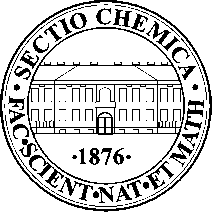 PRIRODOSLOVNO-MATEMATIČKI FAKULTET KEMIJSKI ODSJEKHorvatovac 102a, 10000 ZagrebRaspored sjednica Vijeća Doktorskog studija kemije, Vijeća Kemijskog odsjeka, Fakultetskog vijeća i Fakultetskog kolegija u ak. god. 2023./2024.Raspored sjednica Vijeća prirodoslovnog područja i Senata SuZ-aVIJEĆE DOKTORSKOGSTUDIJA KEMIJEVIJEĆE KEMIJSKOGODSJEKAFAKULTETSKO VIJEĆEPMF-aFAKULTETSKI KOLEGIJPMF-aI. red. sjednica29.09.2023.04.10.2023.26.10.2023.17.10.2023.II. red. sjednica03.11.2023.08.11.2023.23.11.2023.14.11.2023.SVEČANA SJEDNICA VIJEĆA KEMIJSKOG ODSJEKA  22.11.2023.SVEČANA SJEDNICA VIJEĆA KEMIJSKOG ODSJEKA  22.11.2023.SVEČANA SJEDNICA VIJEĆA KEMIJSKOG ODSJEKA  22.11.2023.SVEČANA SJEDNICA VIJEĆA KEMIJSKOG ODSJEKA  22.11.2023.SVEČANA SJEDNICA VIJEĆA KEMIJSKOG ODSJEKA  22.11.2023.III. red. sjednica24.11.2023.06.12.2023.21.12.2023.19.12.2023.IV. red. sjednica15.12.2023.10.01.2024.25.01.2024.23.01.2024.V. red. sjednica02.02.2024.07.02.2024.22.02.2024.20.02.2024.VI. red. sjednica01.03.2024.06.03.2024.28.03.2024.26.03.2024.VII. red. sjednica22.03.2024.10.04.2024.25.04.2024.23.04.2024.VIII. red. sjednica26.04.2024.08.05.2024.23.05.2024.21.05.2024.IX. red. sjednica24.05.2024.05.06.2024.27.06.2024.25.06.2024.DAN PMF-a 07.06.2024. (08.06.)DAN PMF-a 07.06.2024. (08.06.)DAN PMF-a 07.06.2024. (08.06.)DAN PMF-a 07.06.2024. (08.06.)DAN PMF-a 07.06.2024. (08.06.)X. red. sjednica14.06.2024.03.07.2024.18.07.2024.09.07.2024.XI. red. sjednica30.08.2024.04.09.2024.26.09.2024.17.09.2024.Vijeće       prirodoslovnog  područjaSenatI. red. sjednica25.10.2023.10.10.2023.II. red. sjednica22.11.2023.14.11.2023.III. red. sjednica20.12.2023.12.12.2023.IV. red. sjednica24.01.2024.09.01.2024.V. red. sjednica21.02.2024.13.02.2024.VI. red. sjednica27.03.2024.12.03.2024.VII. red. sjednica24.04.2024.09.04.2024.VIII. red. sjednica22.05.2024.14.05.2024.IX. red. sjednica26.06.2024.11.06.2024.X. red. sjednica10. ili 17.07.2024.09.07.2024.XI. red. sjednica25.09.2024.10.09.2024.